С целью развивать и выявлять одаренных детей через творческих способностей и познавательности активности учащихся. С 1- 8 февраля  в гимназии был объявлен конкурс рисунков, поделок и плакатов. На конкурсе рисунков принимали участие учащиеся  1-2 классов, в конкурсе поделок  участвовали 3-4 классы и в конкурсе плакатов 5-7 классы. Все конкурсы были оценены согласно  следующим критериям: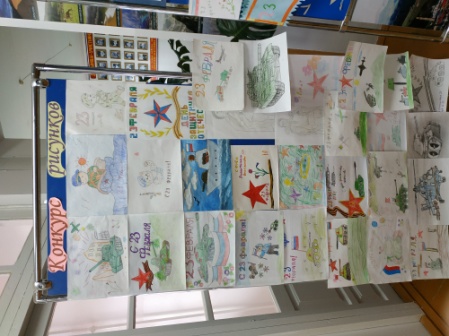 - качество, сложность и оригинальность работ;-яркость и точность образов;Итоги конкурса рисунков: 1 место – Джигараева Асият - 2 «а» класс2 место – М- саидов Мухаммад – 1 «б» класс2 место – Хубаев Саид – 2 «в» класс3 место – Таймасханова Айшат – 2 «б» класс3 место – Гаджиева Айшат – 2 «б» классКомпозиция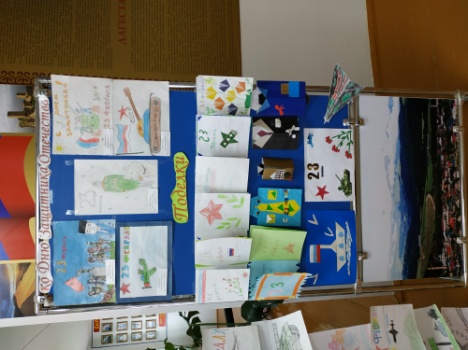 1 место – Гайтимиров Хабиб – 3 «а» класс2 место – Эмечов М-паша – 3 «в» класс3 место – Лахитова Айшат – 3 «б» классИтоги конкурса поделок: 1 место – Хайрулаев Аюб – 3 «а» класс2 место – Назаева Аминат – 3 «б» класс3 место – Нуцалов Ибрагим – 4 «а» класс3 место –  Абакарова Нурипат – 3 «б» класс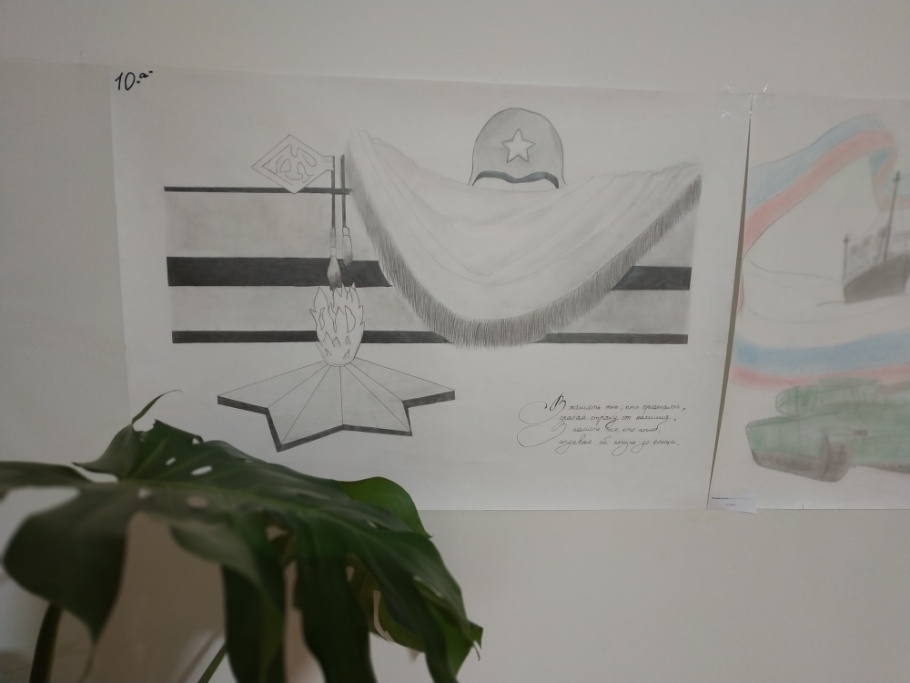 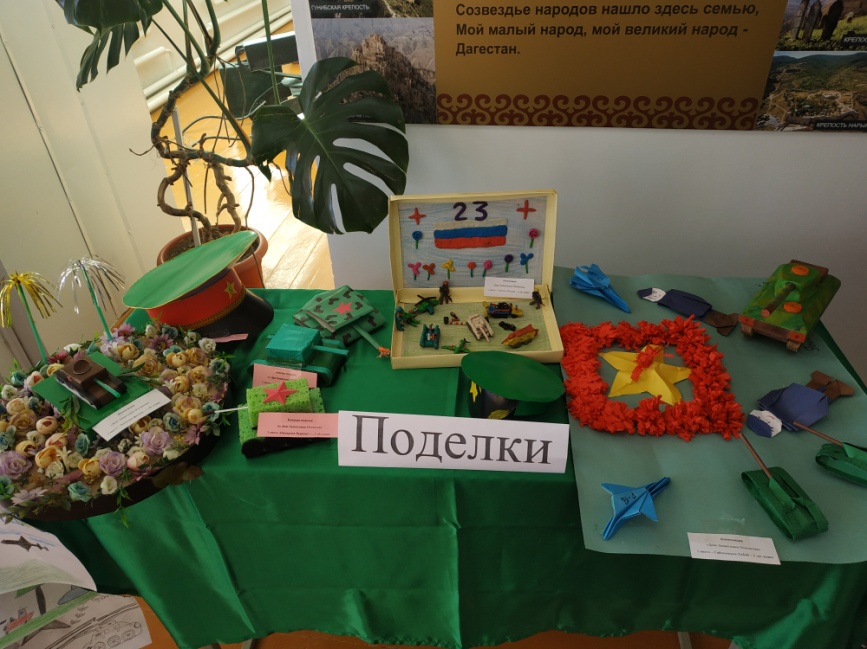 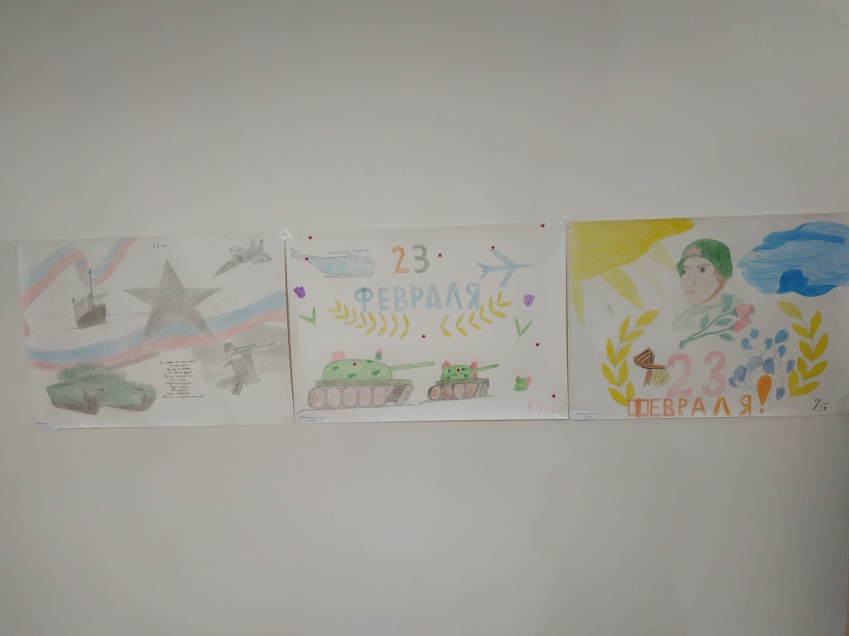 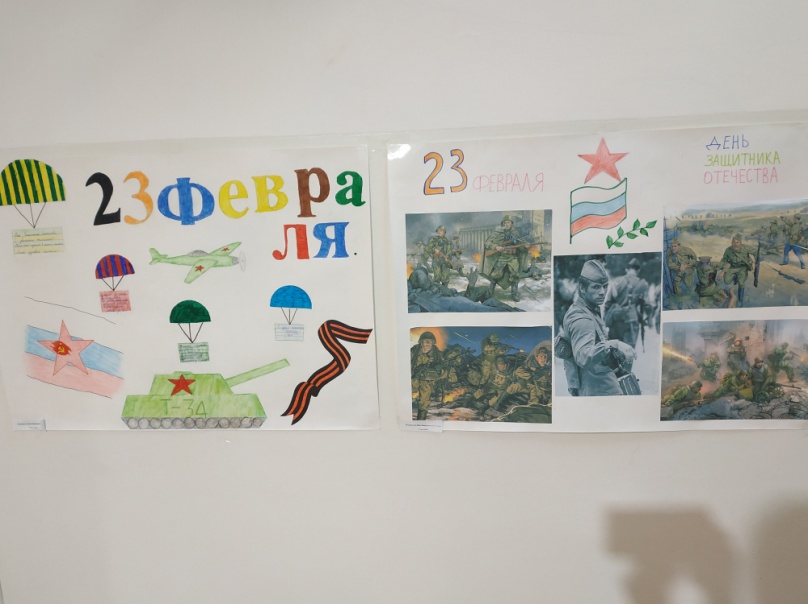 